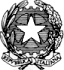 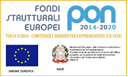 		ISTITUTO COMPRENSIVO TORGIANO - BETTONAVia Pasquale Tiradossi, 13 – 06089 TORGIANO (Pg)C. M. PGIC84900Q - C.F. 94152360544      E-mail: pgic84900q@istruzione.it – pgic84900q@pec.istruzione.itA.1 Analisi del contestoA.2 Risorse  (per la specifica disciplina o ambito disciplinare o campo di esperienza)A.3 Ricognizione della situazione inizialePrerequisiti: …………………………………………………………………………………………………………………………………………………………………………………………………………………………………………………………………………………………Prove di ingresso (Tipologia): …………………………………………………………………………………………………………………………………………………………………………………………………………………………………………………………………………………………Distribuzione dei livelli (numero alunni in possesso dei prerequisiti):B.1 Traguardi per lo sviluppo delle competenze (Indicazioni nazionali per il curricolo della scuola dell’infanzia e del primo ciclo, settembre 2012) previste per l’anno di corsoIndicare i traguardi previsti dalle Indicazioni Nazionali per la disciplina o ambito disciplinare o campo di esperienza per l’anno di corso, identici a quanto scritto nel documento ufficiale, se previsti, o declinati in traguardi intermedi per gli altri anni, secondo quanto concordato in sede dipartimentale o collegialeB.2 Obiettivi di apprendimento (Indicazioni nazionali per il curricolo della scuola dell’infanzia e del primo ciclo, settembre 2012) previsti per l’anno di corsoIndicare gli obiettivi di apprendimento previsti dalle Indicazioni nazionali per la disciplina o ambito disciplinare o campo di esperienza per l’anno di corso, identici a quanto scritto nel documento ufficiale, se previsti, o declinati in obiettivi intermedi per gli altri anni, secondo quanto concordato in sede dipartimentale o collegialeB.3 Ripartizione delle attività didattiche in Unità di apprendimento previste per l’anno di corsoIndicare la ripartizione delle attività didattiche previste in questa disciplina o ambito disciplinare o campo di esperienza per il conseguimento dei traguardi per lo sviluppo delle competenze e degli obiettivi di apprendimento in Unità di apprendimento fondamentali, (Tematiche o altra forma di ripartizione), secondo quanto concordato in sede dipartimentale o collegialeC.1 Elementi specifici di ciascuna Unità di Apprendimento Indicare titolo, traguardi, obiettivi, contenuti essenziali, strategie didattiche, strumenti, tipologia e numero di verifiche, durata complessiva prevista per ciascuna delle Unità di Apprendimento, così come meglio ciascun docente prevede che favoriscano il successo formativo della classe/sezione specifica. Riprodurre tutti i seguenti box per ciascuna delle unità previste.C.2 Quadro di sintesi delle Unità di Apprendimento e loro scansione temporale Indicare a solo titolo previsionale la possibile scansione delle U.d.A. previste lungo tutto l’arco dell’anno scolastico. Ogni crocetta rappresenta all’incirca una settimana di lezione.Nome del docente (non firma)……………………………………Programmazione delle attività didatticheDocente:                                     …………………………………………………Disciplina/Ambito/Campo:      …………………………………………........Classe/sezione:                          …………………………………………………A.S.:                                              …………………………………………………A.   Informazioni sulla classe/sezioneClasseN. totale alunniN. totale alunniN. totale BESSuddivisione in tipologieSvantaggio socioeconomico, linguistico, culturale: MaschiFemm.L.170/10 e simili:L.104/92: Ore totali annualiOre settimanali Ore di Compresenza (settimanali)Ore di Sostegno(settimanali)Livellin. alunniPrerequisiti posseduti a livello Avanzato Prerequisiti posseduti a livello IntermedioPrerequisiti posseduti a livello EssenzialePrerequisiti non possedutiB. Programmazione annuale concordata in sede dipartimentale1Strutture base del testo narrativo-letterario2 ……………………………………………………………………3 ……………………………………………………………………4 ……………………………………………………………………5 ……………………………………………………………………6 ……………………………………………………………………… ……………………………………………………………………C. Programmazione declinata in Unità di apprendimento (o altre ripartizioni)N.Titolo dell’U.d.A.1Competenze che si intendono sviluppare e osservare come da Certificato delle Competenze (relativi a questa U.d.A.)Traguardi per lo sviluppo delle competenze (relativi a questa U.d.A.)Obiettivi di apprendimento (relativi a questa U.d.A.)Correlazione con il Curricolo di Ed. Civica (relativi a questa U.d.A.)Compilare solo se vi sono dirette correlazioniContenuti/conoscenze essenziali Mediazione didatticaMetodologie adottate(con eventuale riferimento alla DDI)Strumenti /materiali /altre risorse(con eventuale riferimento alla DDI)Tipologia e numero di verifiche previsteDurata complessiva in ore / tempiUdASettembreOttobreNovembreDicembre GennaioFebbraioMarzoAprileMaggioGiugno1    xxxxxx2      xxxx3        xxxx    xx4        xxxxxxx5    xxx    xxx6xxxxxx